Ministru kabineta noteikumu projekts"Zemes kadastrālās uzmērīšanas noteikumi"sākotnējās ietekmes novērtējuma ziņojums (anotācija)Iesniedzējs:Tieslietu ministrijasvalsts sekretārs	Raivis KronbergsAigars 67038678viesturs.aigars@vzd.gov.lvTiesību akta projekta anotācijas kopsavilkumsTiesību akta projekta anotācijas kopsavilkumsMērķis, risinājums un projekta spēkā stāšanās laiks (500 zīmes bez atstarpēm)Praksē ir konstatēts, ka esošais regulējums satur ierobežojumus atsevišķos gadījumos veikt zemes kadastrālo uzmērīšanu. Līdz ar to nepieciešams veikt izmaiņas, kas sniegtu risinājumu un vienlaikus arī atvieglotu zemes kadastrālajā uzmērīšanā sertificētās personas (turpmāk – mērnieka) darba izpildi. Paredzēts, ka projekts stājas spēkā trīs mēnešus pēc tā pieņemšanas.I. Tiesību akta projekta izstrādes nepieciešamībaI. Tiesību akta projekta izstrādes nepieciešamībaI. Tiesību akta projekta izstrādes nepieciešamība1.PamatojumsPamatojoties uz Ministru kabineta 2016. gada 5. janvāra protokola Nr. 1 28. § 13. punktā noteikto, ka visām ministrijām jāizvērtē to kompetencē esošos tiesību aktus un jāiesniedz noteiktā kārtībā Ministru kabinetā grozījumus tiesību aktos, paredzot iespēju saziņas nodrošināšanai starp iestādi un privātpersonu izmantot e-adresi, lai ieviestu oficiālās elektroniskās adreses lietošanu saziņā starp mērnieku un valsts iestādi, jāizdara grozījumi Ministru kabineta 2011. gada 27. decembra noteikumos Nr. 1019 "Zemes kadastrālās uzmērīšanas noteikumi" (turpmāk – Ministru kabineta noteikumi Nr. 1019).Papildus projektu ir nepieciešams izstrādāt, pamatojoties uz Ministru kabineta 2018. gada 28. augusta protokola Nr. 40 25. § 2. punktā noteikto – Tieslietu ministrijai izstrādāt un tieslietu ministram līdz 2019. gada 31. decembrim iesniegt izskatīšanai Ministru kabinetā grozījumus Ministru kabineta noteikumos Nr. 1019, paredzot mērniekiem tiesības kamerāli sagatavot zemes robežu plānu tādos pašos gadījumos, kā tas noteikts Ministru kabineta 2018. gada 28. augusta noteikumu Nr. 554 "Grozījumi Ministru kabineta 2012. gada 10. aprīļa noteikumos Nr. 263 "Kadastra objekta reģistrācijas un kadastra datu aktualizācijas noteikumi"" 45. un 47. punktā (publicētajā redakcijā 46. un 48. punktā).Tāpat konstatēts, ka Ministru kabineta noteikumi Nr. 1019 satur ierobežojumus atsevišķos gadījumos veikt zemes kadastrālo uzmērīšanu, kas praksē neattaisno normatīvajam aktam noteikto mērķi. Līdz ar to nepieciešams veikt izmaiņas, kas sniegtu risinājumu un vienlaikus arī atvieglotu mērnieka darba izpildi.Ministru kabineta 2009. gada 3. februāra noteikumu Nr. 108 "Normatīvo aktu projektu sagatavošanas noteikumi" 140. punkts paredz, ka grozījumu noteikumu projektu nesagatavo, ja tā normu apjoms pārsniedz pusi no spēkā esošo noteikumu normu apjoma. Ministru kabineta noteikumu Nr. 1019 redakcijā nepieciešami arī vairāki tehniska rakstura grozījumi, tai skaitā – vairākos pielikumos ietverto paraugu nomaiņa un jaunu pielikumu izveidošana. Lai atvieglotu Ministru kabineta noteikumu sistematizāciju, ņemot vērā grozījumu daudzumu (tie pārsniedz 50 % apjoma), nepieciešams gatavot jaunu noteikumu projektu. Ņemot vērā minēto, izstrādāts jauns Ministru kabineta noteikumu projekts "Zemes kadastrālās uzmērīšanas noteikumi" (turpmāk – projekts).2.Pašreizējā situācija un problēmas, kuru risināšanai tiesību akta projekts izstrādāts, tiesiskā regulējuma mērķis un būtība1) Par oficiālo elektronisko adresi2018. gada 1. martā stājās spēkā Oficiālās elektroniskās adreses likums, nosakot, ka oficiālās elektroniskās adreses izmantošana būs obligāta valsts iestādei. Likuma mērķis ir nodrošināt drošu, efektīvu un kvalitatīvu elektronisko saziņu un elektronisko dokumentu apriti starp valsts iestādēm (tiešās pārvaldes iestādēm, valsts institūcijām, kas nav padotas Ministru kabinetam, atvasinātām publiskām personām un tās iestādēm, tiesu iestādēm, prokuratūru, zvērinātiem tiesu izpildītājiem un maksātnespējas procesa administratoriem, kā arī privātpersonām, kurām deleģēts valsts pārvaldes uzdevums) un privātpersonām.Ministru kabineta noteikumu Nr. 1019 35.1. apakšpunktā noteikts, ka zemes kadastrālajā uzmērīšanā sertificētā persona (turpmāk – mērnieks) ierosinātāju un pierobežnieku uz zemes kadastrālās uzmērīšanas darbiem uzaicina ar uzaicinājuma vēstuli, to nosūtot pa pastu. Noteikumos Nr. 1019 nav paredzēta personu uzaicināšana uzaicinājuma vēstuli nosūtot kādā citā veidā.Ministru kabineta noteikumos Nr. 1019 paredzētā iespēja uzaicinājuma vēstules sūtīt tikai pa pastu sadārdzina izmaksas uzaicinājumu vēstuļu nosūtīšanā salīdzinājumā ar oficiālās elektroniskās adreses izmantošanu šādam mērķim. Piemēram, uzņēmumam B klases iekšzemes vēstules (20 g) nosūtīšana izmaksā 0,50 euro.Taču zemes vienības pieder ne tikai fiziskām un privāto tiesību juridiskām personām, bet arī valsts iestādēm. Attiecīgi zemes kadastrālās uzmērīšanas darbos apvidū mērnieks iesaista arī valsts iestādes. Ņemot vērā minēto, kā arī Oficiālās elektroniskās adreses likuma mērķi, nepieciešams mērniekam radīt iespēju valsts iestādes uz zemes kadastrālās uzmērīšanas darbiem apvidū uzaicināt, uzaicinājumu nosūtot uz valsts iestādes oficiālo elektronisko adresi.Tādējādi projektā ietverts nosacījums, ka uzaicinājuma vēstuli izsniedz, to nosūtot uz oficiālo elektronisko adresi vai piegādājot uz deklarētās dzīvesvietas adresi (fiziskai personai), vai juridisko adresi (juridiskai personai).2) Par terminu "robežlīnija"Ministru kabineta noteikumos Nr. 1019 ir ietverti vairāki termini, kas raksturo zemes vienību, bet bez papildus skaidrojuma viennozīmīgi nav izprotami. Šādi termini – robeža, robežposms, robežlīnija. Ministru kabineta noteikumu Nr. 1019 2. punktā robeža tiek skaidrota kā apvidū noteikta vai kartogrāfiskajā materiālā attēlota līnija, kas atdala vienu zemes vienību no otras, robežposms – kā apvidū noteikta vai kartogrāfiskajā materiālā attēlota līnija starp diviem robežpunktiem, savukārt robežlīnija – kā zemes ierīcības projektā, detālplānojumā vai citā zemes vienības robežas projektēšanas dokumentā attēlota projektēta līnija. Novērots, ka mērnieku sagatavotajos dokumentos minētie termini bieži tiek lietoti neatbilstoši, kas savukārt rada dokumenta satura neviennozīmīgu izpratni.Jebkuru zemes vienību norobežo līnija, kas vienlaikus arī norāda vietu, kur tā saskaras ar pārējām blakus esošām zemes vienībām. Līdz ar to – robeža ir apvidū noteikta vai kartogrāfiskajā materiālā attēlota līnija, kas atdala vienu zemes vienību no citām zemes vienībām, un sastāv no atsevišķiem robežposmiem. Līdz ar to arī saprotama kļūst robežposma definīcija – līnija starp diviem robežpunktiem. Savukārt termina "robežlīnija" lietojums Ministru kabineta noteikumos Nr. 1019 rada pārprotamu situāciju, ņemot vērā, ka bez tā tiek lietots arī termins "līnija" un "taisne". Tāpēc "robežlīnijas" vietā turpmāk lietojams – "projektēta robeža", kas burtiski atbilst tās jēgai – zemes ierīcības projektā, detālplānojumā vai citā zemes vienības robežas projektēšanas dokumentā attēlota projektēta līnija. Līdz ar to projektā sniegta nepārprotama robežas, robežposma un projektētās robežas definīcija.3) Par citu personu iesaistīšanu zemes kadastrālajā uzmērīšanāMērniekam sava profesionālā darba veikšanai ir nepieciešams atrasties ne tikai ierosinātāja vai pierobežnieka zemes vienībā, bet arī citu zemes vienību īpašnieku, tiesisko valdītāju vai lietotāju zemes vienībās. Viens no gadījumiem, kad tas nepieciešams, ir jauna robežpunkta nospraušana apvidū uz iepriekš noteikta robežposma. Līdz ar to mērniekam nepieciešams apsekot un veikt mērījumus tiem robežpunktiem, kas veido robežposmu, taču bieži šis robežposms ir kopējs ne tikai ierosinātāja un pierobežnieka zemes vienībai, bet vēl vairākām citām zemes vienībām. Ministru kabineta noteikumos Nr. 1019 nav noteikts, ka mērniekam būtu tiesības (piemēram, ja nepieciešams iegūt viedokli par robežposma novietojumu) uzaicināt citu personu piedalīties zemes kadastrālās uzmērīšanas darbos. Tāpat, lai ievērotu Ministru kabineta noteikumu Nr. 1019 6., 7. un 8. nodaļas prasības (piemēram, uzmērīšanas tīkla izveidošana, situācijas elementu uzmērīšana, ģeodēziskā tīkla punktu apsekošana, piesaistes mērījumu veikšana), mērniekam ir nepieciešams atrasties arī citu personu zemes vienībās. Ņemot vērā minēto, mērniekam rodas problēma izpildīt kvalitatīvi savu darbu, daudzos gadījumos pat neiespējami to iesākt un pabeigt, ja kāda no personām (kas Ministru kabineta noteikumos Nr. 1019 nav noteikta kā zemes kadastrālās uzmērīšanas procesa dalībnieks) nepiekrīt zemes kadastrālās uzmērīšanas darbus veikt sev piederošā zemes vienībā. Projektā ietvertais risinājums paredz mērniekam pienākumu uz zemes kadastrālās uzmērīšanas darbiem bez ierosinātāja un pierobežnieka uzaicināt arī citas personas, ja šo personu īpašumā, tiesiskajā valdījumā vai lietojumā esošās zemes vienības robeža ietekmē uzmērāmās zemes vienības robežas novietojumu vai robežas neatbilstības risinājumu. Vienlaikus projektā šīm jaunajām uzaicinātajām personām noteiktas pierobežnieka tiesības un pienākumi.4) Par aktu par konstatēto robežu neatbilstībuAtbilstoši iesniegtajiem mērnieku sagatavotajiem dokumentiem un elektroniskajām zemes kadastrālās uzmērīšanas lietām ir konstatējams, ka lielākajā daļā gadījumu mērnieki, sagatavojot aktu par konstatēto robežu neatbilstību, atzinumu par robežu neatbilstību un robežas neatbilstības novēršanas aktu, tajos ietver vienu un to pašu informāciju ar nebūtiskām izmaiņām. Līdz ar to visi minētie dokumenti ir ar faktiski vienādu saturu un lieki dublē viens otru.Atbilstoši Ministru kabineta noteikumu Nr. 1019 56. punktam un 58. punktam, ja mērnieks priekšizpētes procesā ir konstatējis zemes robežu plānu savstarpēju neatbilstību, tad sagatavo aktu par konstatēto robežu neatbilstību un to kopā ar uzaicinājumu uz apsekošanas darbiem nosūta ieinteresētajām personām. Ir viennozīmīgi saprotams, ka mērniekam, uzaicinot personas uz apsekošanas darbiem, ir paredzēts tās informēt par konstatēto robežas neatbilstību, lai savā ziņā veicinātu personu ierašanos uz apsekošanas darbiem, iegūtu pilnīgu informāciju par robežu un noskaidrotu personu viedokli par robežas novietojumu. Ņemot vērā minēto, nav lietderīgi sagatavot atsevišķu dokumentu par konstatēto robežas neatbilstību, bet gan šo informāciju iekļaut uzaicinājumā attiecīgajai ieinteresētajai personai (pierobežniekam, ierosinātājam, projekta 40. punktā minētajai personai).Projektā ir izslēgtas normas par akta par konstatēto robežu neatbilstību sagatavošana un svītrots 5. pielikums. Precizētas normas par konstatētās robežu neatbilstības informācijas iekļaušanu uzaicinājumu saturā.5) Par robežzīmes atjaunošanuSaskaņā ar Ministru kabineta noteikumu Nr. 1019 77. punktu (4.4. apakšnodaļa) mērnieks organizē robežzīmes atjaunošanu, ja robežas apsekošanā konstatē, ka robežzīme ir jāatjauno. Savukārt 4.3. apakšnodaļā (robežas apsekošana) noteikti mērnieka veicamie darbi attiecībā uz apvidū esošo robežzīmju un robežas novietojuma novērtēšanu un robežzīmju atbilstības zemes kadastrālās uzmērīšanas dokumentiem konstatēšanu. Ministru kabineta noteikumos Nr. 1019 nav ietverti robežzīmes atjaunošanas nosacījumi (kritēriji). Minēto nosacījumu (kritēriju) trūkums radījis neizpratni mērnieku vidū, līdz ar to – arī nepamatotu rīcību robežzīmju atjaunošanas gadījumos. Piemēram, ja apvidū mērnieks konstatē robežzīmi (vai situācijas elementu), kas neatbilst dokumentiem, mērnieks nevis atjauno robežu atbilstoši dokumentiem (aktiem, plāniem, tiesiskā pamatojuma dokumentiem un to grafiskajiem pielikumiem), bet gan dažādos veidos cenšas šos dokumentus ignorēt un robežu noteikt no jauna citā vietā pat strīdus gadījumos, balstoties tikai uz apvidū konstatēto situāciju. 2016. gadā vien Valsts zemes dienesta centrālā aparāta zemes robežu strīdu komisijā ir izskatītas trīs lietas, kuru pamatā ir bijusi mērnieka neatbilstoša rīcība – neatjaunojot (vai necenšoties atjaunot) zemes vienības robežu atbilstoši zemes kadastrālās uzmērīšanas dokumentiem.Projektā ir noteikts, ja ierosinātājs un pierobežnieks nevar uzrādīt robežu (robežzīmi un situācijas elementu, pa kuru noteikta robeža), robežzīme apvidū nav atrodama un zemes robežu plāni ir savstarpēji atbilstoši, mērnieks organizē robežzīmes atjaunošanu.Papildus tiek noteikts, ka, lai atjaunotu robežu zemes vienībai, kurai robežas noteiktas, izmantojot vietējo ģeodēzisko tīklu, kas nav pilnveidots atbilstoši normatīvajiem aktiem vietējā ģeodēziskā tīkla jomā, pirms robežu atjaunošanas mērnieks izvērtē robežpunktu koordinēšanai izmantotā vietējā ģeodēziskā tīkla punktu koordinātu atbilstību LKS-92 TM koordinātām. Minētais nepieciešams, lai novērstu iespējamās kļūdas, kas minētā iemesla dēļ ir radušās vai varēja rasties.Robežpunkti apvidū ar robežzīmi netiek nostiprināti, tos nosaka, ja robeža noteikta pa situācijas elementu, piemēram, upes vidus līniju, kas apvidū ir viennozīmīgi identificējama. Ņemot vērā, ka ceļa zemes nodalījuma joslas mala apvidū nav redzama, tad projektā paredzēts šos robežposmus atjaunot, nostiprinot ar robežzīmēm. Vienlaikus noteikts arī izņēmuma gadījums, kad mērniekam iespējams robežu atjaunot, likvidējot atsevišķus robežpunktus (kad zemes vienības robeža lauku apvidos ir bijusi noteikta pa ceļa zemes nodalījuma joslas malu). Praksē novērojams, ka šādos gadījumos mērnieki nosaka robežpunktus nepamatoti daudz (ik pa 3 m, atsevišķos robežposmos pat ik pa 1 – 1,5 m). Lai atjaunošanas process neradītu papildus apgrūtinājumu īpašniekam, tiek noteikti kritēriji, kādā veidā šādus robežposmus, saskaņojot ar zemes vienību īpašniekiem, ir iespējams atjaunot – tas ir – nenostiprinātu robežpunktu skaitu var samazināt, ja atjaunotās robežas attālums no iepriekš noteiktās (uzmērītās) robežas nepārsniedz 1 m un atbilst iepriekš robežas uzmērīšanas brīdī esošajam ceļa zemes nodalījuma joslas platumam.Piemēram, attēlā norādītajos posmos A-B un E-I zemes vienību robeža noteikta pa ceļa zemes nodalījuma joslas malu, tai skaitā šajos posmos noteikti attiecīgi 12 un 11 nenostiprināti punkti. Atjaunojot šādus robežposmus, konkrētajā gadījumā var ierīkot 2 (C, D) robežzīmes robežposmā A-B un 3 (F, G, H) robežzīmes robežposmā 
E-I.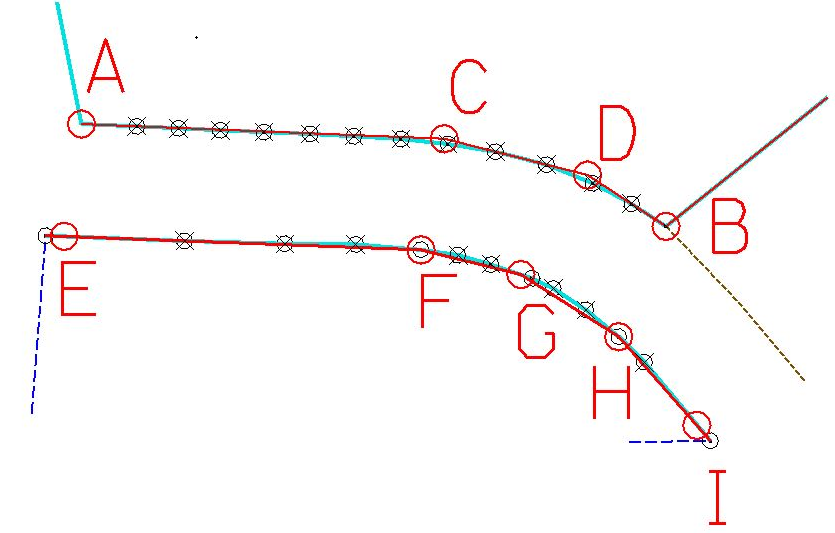 6) Par cita mērnieka sagatavoto dokumentu (atzinumu)Ministru kabineta noteikumu Nr. 1019 nodaļās par robežas apsekošanu (4.3. apakšnodaļa), robežas atjaunošanu (4.4. apakšnodaļa) un robežas noteikšanu (5. apakšnodaļa) ietverts regulējums par pierobežnieka tiesībām iebildumu gadījumā pieaicināt citu mērnieku atzinuma sniegšanai par veiktajiem darbiem. Šajos gadījumos mērnieks pēc cita mērnieka atzinuma saņemšanas salīdzina iegūto dokumentu ar savu sagatavoto atzinumu par iebildumu pamatotību. Ja šo dokumentu saturs pēc būtības neatšķiras, mērnieks darbu var turpināt. Ministru kabineta noteikumos Nr. 1019 nav noteikts cita mērnieka atzinuma par veiktajiem darbiem saturs. Līdz ar to šie atzinumi par veiktajiem darbiem pārsvarā gadījumu nesatur informāciju par cita mērnieka izpildītajiem mērījumiem, dokumentu izvērtējumu un konkrētā zemes kadastrālās uzmērīšanas darba iegūto rezultātu. Mēdz būt gadījumi, ka cita mērnieka atzinumā ir norādes par pirmā mērnieka izpildītā darba iespējamo neatbilstību normatīvo aktu prasībām, bet informācija par robežas novietojumu tā arī nav ietverta.Lai divi dokumenti (pirmā mērnieka atzinums par iebildumu pamatotību un cita mērnieka atzinums par veiktajiem darbiem) būtu objektīvi salīdzināmi, tiem jābūt ar vienādu saturu, līdz ar to abiem mērniekiem būtu jāizpilda viens un tas pats zemes kadastrālās uzmērīšanas darbs un sagatavojami vieni un tie paši dokumenti. Šobrīd cita mērnieka atzinums pārsvara gadījumu šādu iespēju nesniedz. Līdz ar to pirmajam mērniekam ir neiespējami pieņemt objektīvu lēmumu par darbu turpināšanu.Projektā izmainīts regulējums par cita mērnieka sagatavojamo dokumentu, ja radušies iebildumi kādā no zemes kadastrālās uzmērīšanas procesiem. Līdz ar to arī citam mērniekam ir sagatavojams attiecīgi robežas apsekošanas akts, robežas atjaunošanas akts, vai robežas noteikšanas procesā – atzinums par iebildumu pamatotību.7) Par koordinātu sarakstuMinistru kabineta noteikumu Nr. 1019 atsevišķās normās ir kļūdainas norādes uz informāciju par koordinātām zemes robežu plānā, bet vienlaikus satur arī regulējumu par to, ka robežpunktu koordinātu saraksts sagatavojams kā atsevišķs dokuments un zemes robežu plānā tas nav iekļaujams. Līdz ar to Ministru kabineta noteikumi Nr. 1019 satur pretrunīgu informāciju par robežpunktu koordinātu saraksta atrašanās vietu, kā arī par tā sagatavošanas nepieciešamību, arī nesagatavojot zemes robežu plānu.Ministru kabineta noteikumos Nr. 1019 ne visur ir ņemts vērā regulējums par to, ka zemes robežu plānā kopš Ministru kabineta noteikumu Nr. 1019 spēkā stāšanās nav jābūt koordinātu sarakstam, kas rada pretrunīgu izpratni par koordinātu saraksta atrašanās vietu mērnieka sagatavotajos dokumentos.Projektā ir precizētas normas attiecībā uz koordinātu saraksta atrašanās vietu dokumentos, ņemot vērā, ka koordinātu saraksts nav zemes robežu plāna sastāvdaļa, kā arī iekļauts papildus nosacījums par koordinātu saraksta iekļaušanu strīdus robežpunkta koordinātu sarakstā un arī atzinumā par robežas neatbilstību.8) Robežu neatbilstības novēršanaMinistru kabineta noteikumos Nr. 1019 noteikts, kādos gadījumos jāsagatavo dokumenti robežu neatbilstības novēršanai. Minēto dokumentu skaitā ir arī atzinums par robežas neatbilstību, kas turpmākajā zemes kadastrālajā uzmērīšanā kalpo par robežas noteikšanas tiesiskā pamatojuma dokumentu. Robežu neatbilstības risināšanā būtiski svarīgs ir iesaistīto personu viedoklis par robežas novietojumu, bet šī informācija nav noteikta kā atzinumā par robežu neatbilstību iekļaujamā informācija. Tāpat būtisks ir mērnieka konstatētās robežas novietojuma atšķirības attēlojums un informācija par mērnieka pieņemto lēmumu, kā arī informācija par zemes vienību, kuras zemes kadastrālās uzmērīšanas dokumenti tiek atzīti par neatbilstošiem robežas neatbilstības risinājumam. Ņemot vērā minēto, atbilstoši mērnieka sagatavotajam atzinumam par robežu neatbilstību Nekustamā īpašuma valsts kadastra informācijas sistēmā (turpmāk – Kadastra informācijas sistēma) reģistrētai zemes vienībai tiek ierakstīta atzīme par robežas neatbilstību. Mērnieku sagatavotajos atzinumos par robežas neatbilstību pārsvarā gadījumu tiek norādīts robežposms, kurā konstatēta neatbilstība, kā arī bieži mērnieks norāda, kā problēma tiks risināta. Taču vienlaikus netiek norādīts, kurai zemes vienībai dokumenti arī pēc robežu neatbilstības novēršanas paliks neatbilstoši situācijai apvidū. Ņemot vērā minēto, zūd atzinuma par robežas neatbilstību galvenās jēgas uztvere.Līdz ar to projektā papildināts atzinuma par robežu neatbilstību saturs – norādot, ka tajā jābūt gan izvērtētiem ierosinātāja un pierobežnieka izteiktajiem viedokļiem par robežas novietojumu, gan jābūt norādītam, kuras zemes vienības dokumenti pēc robežu neatbilstības novēršanas neatbildīs situācijai apvidū.Ministru kabineta noteikumu Nr. 1019 281.1 punktā noteikts, ka pirmreizējā zemes kadastrālajā uzmērīšanā mērnieks robežu neatbilstību var risināt tikai gadījumā, ja visas uzaicinātās personas ierodas uz darbiem apvidū un paraksta mērnieka sagatavotos dokumentus. Šī brīža regulējums arī nosaka, ka mērnieks var novērst neatbilstību tikai vienā gadījumā – ja tiek konstatēta neatbilstība savstarpēji starp divām blakus esošām zemes vienībām. Praksē ir bieži gadījumi, ka personas uz apsekošanas darbiem neierodas dažādu iemeslu dēļ, piemēram, pierobežnieks ir miris, atrodas komandējumā, ir izbraucis no Latvijas Republikas, slimība u.t.t. Ņemot vērā minēto, ja mērniecības procesā pierobežnieks neierodas uz mērniecības darbiem apvidū un nav radušās domstarpības par robežas novietojumu, Ministru kabineta noteikumos Nr. 1019 ietvertais regulējums mērniekam nepieļauj turpināt mērniecības darbus. Vienīgais risinājums būtu ierosinātājam vērsties tiesā ar prasību par robežas noteikšanu.Ministru kabineta noteikumos Nr. 1019 ietvertais regulējums pirmreizējā zemes kadastrālajā uzmērīšanā – aizliegums turpināt mērniecības darbus, ja konstatēta robežu neatbilstība, bet kāds no iesaistītajiem pierobežniekiem neierodas uz darbiem apvidū, rada nepamatotus izdevumus ierosinātājam, nelietderīgu tiesas resursu izlietojumu (ja ierosinātājs vērstos tiesā ar prasību par robežas noteikšanu), kā arī šādā veidā nav attaisnojams ierosinātāja tiesību ierobežojums realizēt īpašuma tiesības un nostiprināt tās zemesgrāmatā. Daudzos gadījumos tās ir valsts un pašvaldību zemes vienības (piemēram, autoceļi), kas tiek pirmreizēji noteiktas, kā arī bijušo zemes īpašnieku mantinieku zemes vienības, kuriem ar šādu regulējumu tiek liegtas iespējas uzmērīt zemes vienību un nostiprināt īpašuma tiesības zemesgrāmatā. Ņemot vērā minēto, nepamatoti ir arī noteikt atšķirīgu regulējumu gadījumiem, ja uzmērāmai zemes vienībai robeža jau ir noteikta, no gadījumiem, kad zemes vienībā notiek pirmreizēja zemes kadastrālā uzmērīšana.Projektā noteikts, ka mērnieks arī pirmreizējā zemes kadastrālajā uzmērīšanā var novērst robežu neatbilstību gadījumos, ja pierobežnieks neierodas uz mērniecības darbiem apvidū vai nepastāv strīds par robežas novietojumu. Papildus projektā noteikta cita mērnieka pieaicināšanas iespēja arī robežu neatbilstības novēršanas procesā, ja kādai no personām radušies iebildumi attiecībā uz robežas neatbilstības risinājumu un tiek izteikti iebildumi par robežas vai robežpunkta izvietojumu apvidū. Minētais sasaistāms arī ar projektā noteikto mērnieka iespēju atlikt darbus apvidū atbilstoši ierosinātāja vai pierobežnieka lūgumam, taču tikai vienu reizi un šim lūgumam jābūt izteiktam laicīgi – vismaz trīs darbdienas pirms noteiktā datuma. Attiecīgi projektā papildus noteikti ierosinātāja un pierobežnieka pienākumi un tiesības. Līdz ar to projektā noteikts, ka mērnieks turpina darbus, ja persona neierodas uz zemes kadastrālās uzmērīšanas darbiem apvidū, tai skaitā robežu neatbilstības novēršanu arī pirmreizējā zemes kadastrālajā uzmērīšanā.9) Robežas noteikšanaMinistru kabineta noteikumos Nr. 1019 ietvertais nosacījums, ka zemes vienības robežu var noteikt pa apvidū esošiem situācijas elementiem, ietver risku, ka konkrētais situācijas elements var dabiskā vai cilvēka iedarbības ceļā mainīt savu apjomu vai novietojumu, vai arī ir apvidū izzudis. Taču mērniekam vienmēr nāksies izvērtēt, vai minētais situācijas elements, pa kuru ir bijusi noteikta robeža, ir tas pats, kas bija iepriekš, vai tā apjoms un novietojums nav mainījies. Problēmas rada fakts, ka nākotnē (un arī šobrīd attiecībā uz iepriekš noteiktu robežu gar ceļiem) praktiski būs neiespējami konstatēt ceļu zemes nodalījuma joslas malas iespējamo atrašanās vietu, jo, sākot ar 2007. gada 12. jūniju, stājoties spēkā grozījumiem likumā "Par autoceļiem", tā piesaistīta autoceļa asij, bet līdz minētajiem grozījumiem tika noteikts ceļa zemes nodalījuma joslas minimālais platums. Ņemot vērā minēto, lai mērnieks konstatētu robežas un robežzīmju novietojuma apvidū atbilstību zemes robežu plāniem, mērniekam nākas konstatēt un rekonstruēt vēsturisko informāciju – par laika brīdi, kāds bija iepriekšējās mērniecības brīdī. Pārsvarā gadījumu robežzīmes pie ceļiem nav saglabājušās (saimnieciskās darbības vai ceļu apsaimniekošanas rezultātā), kā arī ceļa novietojums (līdz ar to arī ass) izmainījies ceļu uzturēšanas rezultātā (ceļu tīrīšanas, greiderēšanas, apmaļu kopšanas, ceļa profila atjaunošanas un citu darbību rezultātā) un ceļu rekonstrukcijas (pārbūves) rezultātā. Pēc minētām darbībām ceļa malās ir zudis viss, kas iepriekš tur ir atradies, tai skaitā arī iepriekš ierīkotās robežzīmes.Mērniekam nav iespējams pieņemt pamatotu un izsvērtu lēmumu par robežas novietojumu apvidū, ja zemes vienības robeža bija noteikta pa ceļa zemes nodalījuma joslas malu. Tā rezultātā rodas strīdi īpašnieku starpā, kā arī vairākiem mērniekiem ir dažādi viedokļi par atjaunojamās (vai esošās) zemes vienības robežas novietojumu apvidū. Ņemot vērā, ka ceļa zemes nodalījuma joslas (īpaši lauku apvidos) tiek izmantotas aktīvai lauksaimnieciskai darbībai, savukārt apdzīvotās vietās minētās joslas tiek izmantotas tās apzaļumojot un ierīkojot apstādījumus, šādu darbību rezultātā izzūd ceļa profils, kura elementus mērniekam nepieciešams izmantot, lai aprēķinātu autoceļa asi.Lai nākotnē maksimāli izvairītos no situācijas, ka zemes kadastrālo uzmērīšanu apgrūtina informācijas trūkums vai tā varētu būt apšaubāma, projektā izslēgti no situācijas elementu (pa kuriem iespējams noteikt robežu) skaita tie, kas tiešā veidā saistīti ar cilvēka iedarbību (piemēram, lineārie objekti – inženiertīkli), vai arī nosakāmā zemes vienības robeža tikai pastarpināti sasaistīta ar apvidū esošu situācijas elementu un ir mainīgs lielums apsaimniekošanas dēļ (ceļu zemes nodalījuma joslas mala). Projektā noteikts, ka šādos robežposmos mērnieks robežu nosaka un atjauno vispārīgā kārtībā – nosakot to no robežzīmes uz robežzīmi. Minētais princips attiecināms arī uz gadījumiem, ja šādos robežposmos nepieciešams novērst robežu neatbilstību. Vienlaikus projektā nav noteikts aizliegums atjaunošanas, noteikšanas vai robežu neatbilstības novēršanas aktos lietot minētā robežposma vai robežpunkta novietojuma apvidū papildus raksturojumu (aprakstu), piemēram – sauszemes līnija, līnija šķeļot ēku, līnija pāri upei, robežpunkta attālums līdz kādam apvidū esošam identificējamam situācijas elementam u.t.t.10)Robežzīmju noformējumsMinistru kabineta noteikumos Nr. 1019 noteikti 11 veidi, kā nostiprina robežpunkta centru un kā noformē robežzīmi – ar dažādu materiālu stieņiem, stabiem un caurulēm. Mērniekam nav iespējams viennozīmīgi konstatēt, ka apvidū atrastais objekts tiešām ir robežzīme nevis zemes apsaimniekošanai ievietota atzīme, piemēram, lauka aršanai, meža cirsmas robežas iezīmēšanai, apdzīvotās vietās arī žoga stabs. Nereti salīdzinoši nelielā zemes platības laukumā (vietām tikai vienā m2) ir konstatētas pat sešas atzīmes (caurules, stieņi). Tāpat biežas ir situācijas, kad lauku apvidū tiek atrasts robežzīmes noformējums – aprakums (kupica), bet robežzīmes nav, vai arī apvidū robežzīmes atrašanās vietā atrodas akmens ar aprakumu (kupicu), bet akmenī nav iekalts krusts. Vienlaikus arī konstatējams, ka īpašnieki robežzīmju vietas norādei izmanto dažāda veida signālmietiņus – gan koka mietiņus ar karodziņu vai lentu, vai arī atkrāsojot tā augšgalu, gan tādos pašos veidos noformētas plastmasas caurules vai citu materiālu stieņi un caurules. Citos gadījumos izmantoti arī gari koku zari. Minētās atzīmes palīdz orientēties apvidū un palīdz noteikt robežas novietojumu un robežzīmes atrašanās vietu, taču šādas papildus norādes par robežzīmi Ministru kabineta noteikumos Nr. 1019 nav noteiktas.Ministru kabineta noteikumos Nr. 1019 ir noteiktas daudz dažādas iespējas robežzīmes noformēšanai. Robežzīmi nekādi nav paredzēts marķēt, tai nav atpazīstamības pazīmes, pēc kurām mērniekam viennozīmīgi būtu konstatējams, ka apvidū atrastais objekts ir robežzīme. Tas rada arī nebeidzamus strīdus par robežzīmes patieso atrašanās vietu (it īpaši, ja mērniecības darbi notiek ziemā un zemi sedz sniegs, vai arī vietā, kur būtu jābūt robežzīmei, ir neapstrādāta zeme un tā ir aizaugusi). Arī mērniekam, atrodot apvidū vienuviet vairākas caurules vai stieņus, ir neiespējami identificēt pareizo robežzīmi. Minētais arī ir iemesls, kāpēc ierīkotās robežzīmes nav saglabājušās vai tikušas iznīcinātas – jo tām nav atpazīstamības pazīmju.Projektā noteikts robežzīmju vienots izskats, lai apvidū būtu viennozīmīgi identificējama robeža, kas vienlaikus mazinātu arī strīda rašanās iespēju par robežas novietojumu.Projektā piedāvāti divu veidu robežzīmes – vietām ar cietu segumu un bez cietā segumu. Robežzīme vietās bez cietā seguma tiktu noformēta ar uzgali, kura virspusē jābūt uzrakstam "ROBEŽZĪME" un "Iznīcināšana ir sodāma". Tāpat robežzīmei (tā sauktai naglai) vietās ar cieto segumu arī ir uzraksts "ROBEŽZĪME". Ņemot vērā, ka Lietuvas Republikā līdzīgs regulējums par robežzīmju noformējumu jau pastāv, ir notikušas vairākas sarunas ar robežzīmju ražotājiem un konstatēts, ka to ieviešanai nepieciešams pārejas laika posms, kas ietverams projekta noslēguma jautājumos. Robežzīmes jaunā izskatā būtu noformējamas, nosakot un ierīkojot jaunas robežzīmes vai arī atjaunojot apvidū neesošas robežzīmes, kā arī – tās ierīkojot, novēršot robežas neatbilstību.Respektējot vēsturisko situāciju attiecībā uz krustakmeņiem un kupicu veidošanu ap robežzīmi, projekts šādu robežzīmi un noformējumu saglabā, kā arī tiek saglabāta iespēja ierīkot slēpto robežzīmi. Tāpat tiek saglabāti situācijas elementi, kuri izmantojami par robežzīmēm – žoga stabi, būves stūri un valsts ģeodēziskās zīmes. Papildus projektā ietverts praksē jau ierastais robežzīmes identificēšanas veids, to noformējot ar signālmietiņu. Attiecīgi izmanīts arī Ministru kabineta noteikumu Nr. 1019 11. pielikums un projektā ietverti jauni robežzīmju noformējuma paraugi.11) Par uzmērīšanas metodēmMinistru kabineta noteikumos Nr. 1019 noteiktas dažādas metodes, kuras mērnieks var pielietot zemes kadastrālajā uzmērīšanā. Taču tāpat kā citās jomās arī mērniecībā pielietojamo tehnoloģiju izmaiņas un to uzlabojumi ir nepārtraukti. Līdz ar to statisku metožu pielietojums ierobežo mērniecībā izmantojamo tirgū ienākušo jauno tehnoloģiju un vienlaikus arī metožu pielietojumu. Faktiski minētais arī liedz mērniekam izvēlēties konkrētai vietai un situācijai lietderīgāko un ekonomiski pamatotāko metožu pielietojumu.Līdz ar to projektā svītrots regulējums par zemes kadastrālajā uzmērīšana piemērojamām metodēm un veidiem datu iegūšanā, vienlaikus saglabājot nepieciešamību ievērot noteikto mērījumu precizitāti neatkarīgi no pielietojamās mērniecības metodes.12) Vienkāršotā uzmērīšanaMinistru kabineta noteikumos Nr. 1019 noteikti atsevišķi gadījumi un nosacījumi, kādiem esot, iespējams izpildīt zemes vienības vienkāršotu uzmērīšanu – zemes vienību sadali lauku apvidos (zemes vienībai, kas sadales rezultātā veido 90 % no iepriekšējās zemes vienības), zemes vienības apvienojot, pārkārtojot zemes vienību robežu (pārkārtojamā platība nedrīkst pārsniegt 10 % no kopējās zemes vienības platības). Taču ierobežojums zemes vienības sadalē (arī pārkārtošanā) ievērot zemes vienību procentuālo proporciju 10:90 praksē rada neattaisnojamu īpašnieku finansiālu ieguldījumu, it īpaši gadījumos, kad šīs darbības nepieciešams veikt lielās zemes vienībās vai salīdzinoši nelielās, bet sarežģītas konfigurācijas, piemēram, ielas tīklojums dārzkopības sabiedrības teritorijā kā viena zemes vienība – platība 5,5 ha ar 230 pierobežnieku zemes vienībām. Praksē bijuši arī gadījumi, kad nav iespējams piemērot vienkāršoto uzmērīšanu metodi valstij nozīmīgos objektos un steidzamos gadījumos, un tikai tāpēc, ka neizpildās nosacījumi par zemes vienību platību proporciju. Minētais arī rada nesalīdzināmu laika resursu ieguldījumu darba izpildē.Līdz ar to secināms, ka vienkāršotās uzmērīšanas pielietojuma ierobežojumi īpašniekiem rada nesalīdzināmus laika un finansiālos ieguldījumus. Nav salīdzināms ieguldījums, ja pilnā zemes kadastrālā uzmērīšanā nākas uzmērīt ap 100 ha, vai, pielietojot vienkāršoto uzmērīšanu, uzmērīt tikai šādas zemes vienības robežposmu, kas tiek izmainīts, un pārējā daļā veikt pārzīmēšanu.Projektā svītroti ierobežojumi vienkāršotās uzmērīšanas principu pielietojumam. Vienlaikus saglabāta prasība, ka zemes vienības apvienošanai un robežu pārkārtošanai vienkāršotā uzmērīšana piemērojama tikai tad, ja zemes vienības noteiktas ar vienādu precizitāti vai uzmērītas vienā koordinātu sistēmā. Precizēts vienkāršotās uzmērīšanas pielietojums, tas ir – gan zemes vienības robežu izmaiņai, gan robežu neatbilstības novēršanai – mērniecību veic robežposmā un dokumentus attiecīgi sagatavo veikto darbu apjomā.13) Par kamerālo pārzīmēšanuMinistru kabineta noteikumos Nr. 1019 kamerālai plānu pārzīmēšanai ir noteikti vairāki ierobežojumi, kā arī nosacījumi, kas jāizpilda, lai kamerālo pārzīmēšanu varētu veikt. Piemēram, kamerāli var pārzīmēt zemes robežu plānu, bet nepieciešams aktualizēt situācijas vai apgrūtinājumu plānu, ja dati Kadastra informācijas sistēmā par zemes lietošanas veidiem vai apgrūtinājumiem neatbilst plānos norādītajai vai attēlotajai informācijai. Savukārt, ja Kadastra informācijas sistēmā ir ierakstīta atzīme par robežas neatbilstību, kamerālo pārzīmēšanu veikt nedrīkst. Vienlaikus Ministru kabineta noteikumi Nr. 1019 pieļauj dažāda veida plāna papildināšanu ar jaunu informāciju, kas atšķiras no tā dokumenta, kurš tiek pārzīmēts.Kamerālā pārzīmēšana būtībā ir zemes vienību attēlošana uz atsevišķa plāna, ja šobrīd plānā attēlotas divas vai vairākas zemes vienības. Īpaši svarīgi tas ir, ja plānā ir vairāki desmiti zemes vienību, vai arī gadījumos, kad tās ir vairāku tūkstošu hektāru lielas. Šādā gadījumā ierobežojumi kamerālai pārzīmēšanai nesamērīgi sadārdzina īpašniekam zemes kadastrālo uzmērīšanu, lai gan mērķis ir, piemēram, veikt darījumu ar vienu no sev piederošām zemes vienībām. Ņemot vērā minēto, datu aktualizācija uz kamerāli pārzīmēta plānā attēlotās informācijas pamata nebūtu pieļaujama arī turpmāk. Informācija kamerāli pārzīmētajā plānā ir maksimāli saglabājama tāda, kā tā bija pārzīmējamā plānā. Informācija par robežu neatbilstību šobrīd ir pieejama portāla www.kadastrs.lv publiskajā sadaļā, kā rezultātā arī šobrīd zemes robežu plāns, situācijas plāns vai apgrūtinājumu plāns nesatur informāciju par tajos iekļautās informācijas atšķirībām starp jebkādām informācijas sistēmām, tai skaitā Kadastra informācija sistēmu. Vienlaikus atbilstoši Ministru kabineta noteikumiem Nr. 1019 pieļauta situācija, ka arī kamerālās pārzīmēšanas gadījumā tiek veikta zemes vienības daļēja datu aktualizācija.Ņemot vērā minēto, kamerālās pārzīmēšanas gadījumā plānu titullapas joprojām nebūtu papildināmas ar jaunām, no informācijas sistēmām iegūtām, ziņām. Savukārt kamerālai pārzīmēšanai, ja plānā attēlotas vairākas zemes vienības un īpašnieks vēlas kādu no zemes vienībām instrumentāli uzmērīt vai attēlot tās katru savā plānā, projekts ierobežojumus nesatur.14) Dokumentu un datu labošanaMinistru kabineta noteikumos Nr. 1019 noteikts, ka mērnieks labo savu pieļauto kļūdu, izpildot zemes kadastrālās uzmērīšanas darbus, taču regulējums attiecināts tikai uz gadījumu, ja tikusi konstatēta robežas neatbilstība. Tomēr praksē ir gadījumi, kad iepriekš izpildītajos zemes kadastrālās uzmērīšanas datos un dokumentos ir neprecizitātes vai neatbilstība normatīvo aktu prasībām, bet šīs kļūdas nav saistītas ar robežu neatbilstību, piemēram, pārrakstīšanās kļūda koordinātu sarakstā, nepareizs kadastra apzīmējums situācijas plānā, neatbilstošs apgrūtinājuma kods un tā aizņemtā platība apgrūtinājuma plānā, kļūdains kopplatības un lietošanas veidu platību aprēķins u.t.t. Arī šādos gadījumos īpašniekam ir tiesības lūgt labot pieļauto kļūdu dokumentos vai mērnieka iesniegtajos datos.Ministru kabineta noteikumos Nr. 1019 nav ietverts regulējums par iepriekš zemes kadastrālās uzmērīšanas laikā sagatavoto dokumentu kļūdu labošanu, ja šīs kļūdas nav saistītas ar robežu neatbilstību, un nav noteikti dokumenti, kas sagatavojami šādā situācijā.Līdz ar to projekts papildināts ar mērnieka rīcības nosacījumiem un noteikts sagatavojamo dokumentu apjoms, arī labojot kļūdu, kas nav saistīta ar robežas neatbilstību.15) Dokumentu iesniegšanaSaskaņā ar Ministru kabineta noteikumu Nr. 1019 nosacījumu vienu elektronisko zemes kadastrālās uzmērīšanas lietu (turpmāk – e-lieta) gatavo visām vienlaikus uzmērītām un vienā īpašuma esošām zemes vienībām. Līdz ar to sadales, apvienošanas un robežas pārkārtošanas gadījumos, ja minētie darbi notiek starp vairākiem īpašumiem, mērnieks sagatavo tik e-lietas, cik īpašumi iesaistīti zemes ierīcības projektā vai detālplānojumā. Taču dokumenti šajās lietās ir identiski. Tādejādi tiek lieki tērēti gan mērnieka resursi, gan noslogots Valsts zemes dienesta arhīvs (Digitālā dokumentu krātuve) ar identiska satura e-lietām.Speciāli sakārtotā robežu datne šobrīd tiek iesniegta Valsts zemes dienestā kopā ar e-lietu. Tā ir datne, ko mērnieks neparaksta un nesagatavo kā dokumentu ar juridisko spēku. Līdz ar to – to nav iespējams izmantot kā pierādījumu vai uz tajā iekļautās informācijas pamata balstīt kādus argumentus e-lietas izvērtēšanā.Projektā ietverts nosacījums, ka speciāli sakārtotā robežu datne tiek iekļauta e-lietas sastāvā. Tāpat projektā noteikts, ka vienu e-lietu mērniekam ir iespējams sagatavot arī par visām vienā detālplānojumā vai zemes ierīcības projektā iekļautām zemes vienībām. Tādejādi, lietderības apsvērumu rezultātā, mērnieks varēs sagatavot vienu e-lietu arī par vairākos nekustamos īpašumos esošām zemes vienībām.Ministru kabineta noteikumi Nr. 1019 nosaka, ka e-lietā tiek ievietota tikai daļa no zemes kadastrālās uzmērīšanas procesā sagatavotajiem vai mērniekam iesniegtajiem dokumentiem. Savukārt citi – dažāda satura akti (piemēram, robežas apsekošanas akts, robežas noteikšanas akts) un arī visi mērnieka sagatavotie plāni (piemēram, zemes robežu plāns, apgrūtinājumu plāns) tiek iesniegti papildus e-lietai (ārpus tās), jo tie ir papīra formā.Lai atvieglotu dokumentu apriti e-vidē un vienkopus būtu apskatāmi visi konkrētajā zemes kadastrālās uzmērīšanas procesā sagatavotie dokumenti, projektā paredzēts, ka mērnieks plānus sagatavoto kā elektroniskos dokumentus ar drošu elektronisko parakstu un laika zīmogu un tie tiek ievietoti e-lietā. Tāpat projektā noteikts, ka 
e-lietā tiek ievietotas papīra formas dokumentu elektroniskas kopijas portatīvā dokumenta (PDF) datņu formātā ar apliecinājuma uzrakstu katram no tiem, kā arī ierosinātāja iesniegumu kadastra objekta reģistrācijai vai kadastra datu aktualizācijai.16) Personu pienākumi un tiesībasMinistru kabineta noteikumi Nr. 1019 neparedz mērniekam iespēju iesaistīt mērniecības darbos personu, kas nav pierobežnieks vai ierosinātājs, taču darbu izpildei mērniekam tas ir nepieciešams, lai nodrošinātu normatīvos aktos noteiktās prasības. Piemēram, nepieciešams uzklausīt ceļa pretējās puses zemes vienības īpašnieku un iepazīties ar attiecīgās zemes vienības dokumentiem gadījumos, kad mērniekam jākonstatē zemes vienības robeža pa ceļa zemes nodalījuma joslas malu. Kā arī mērniekam nav noteiktas tiesības uzaicināt minētās personas uz zemes kadastrālās uzmērīšanas darbiem apvidū, bet bieži šo personu viedoklis par savas zemes vienības robežas novietojumu var būt izšķirošs mērnieka lēmuma pieņemšanai. Tāpat Ministru kabineta noteikumi Nr. 1019 nenosaka mērniekam pienākumu sniegt visu nepieciešamo informāciju par izpildītajiem darbiem iesaistītajām personām, kā arī izsniegt sagatavoto dokumentu apliecinātas kopijas pierobežniekam atbilstoši viņa pieprasījumam.Projektā ietvertais risinājums paredz mērniekam pienākumu uz zemes kadastrālās uzmērīšanas darbiem bez ierosinātāja un pierobežnieka uzaicināt arī citas personas, ja šo personu īpašumā, tiesiskajā valdījumā vai lietojumā esošās zemes vienības robeža ietekmē uzmērāmās zemes vienības robežas novietojumu vai robežas neatbilstības risinājumu. Piemēram, risinot robežu neatbilstību, zemes vienības robežas iespējamās izmaiņas var skart arī zemes vienību, kas neatrodas tieši blakus uzmērāmai zemes vienībai – pāri ceļam (tā otrā pusē), šauru (izstieptu) zemes vienību gadījumā tā var būt nākošā aiz robežojošās zemes vienības – vai pat otrā un trešā zemes vienība aiz pierobežniekam piederošās zemes vienības. Arī gadījumos, kad mērniekam nepieciešams noteikt jaunu robežpunktu vai robežzīmi uz esoša robežposma, nereti šī robežposma galā esošais robežpunkts ir kopīgs vairākām zemes vienībām, ne tikai pierobežnieka. Līdz ar to šīm personām projektā noteiktas pierobežnieka tiesības un pienākumi. Projektā ietverts arī regulējums par pierobežnieka tiesībām lūgt mērniekam sniegt informāciju par zemes kadastrālās uzmērīšanas darbiem, kas notiek ar ierosinātāju kopējā robežposmā, to norisi un termiņiem un šo darbu rezultātā sagatavoto dokumentu apliecinātas kopijas, kā arī saņemt atbildi uz rakstiski izteiktajiem iebildumiem un lūgumiem. Savukārt mērniekam papildus iekļauts pienākums iepazīstināt ierosinātāju un pierobežnieku ar zemes kadastrālās uzmērīšanas rezultātiem, kā arī zemes robežu strīda ietvaros iesniegt Valsts zemes dienestam, tā pieprasīto informāciju noteiktā termiņā, nepieciešamības gadījumā veicot zemes kadastrālās uzmērīšanas darbus apvidū.Ministru kabineta noteikumi Nr. 1019 nenosaka zemes kadastrālajā uzmērīšanā iesaistīto personu tiesības un pienākumu informēt mērnieku, ja nav iespējams ierasties uz mērnieka organizētajiem zemes kadastrālās uzmērīšanas darbiem apvidū. Taču pierobežnieku klātbūtne, it īpaši robežas neatbilstības novēršanas procesā, ir būtiska, lai nodrošinātu visu iesaistīto īpašnieku informētību par sev piederošo zemes vienību robežas novietojumu un robežzīmju atrašanās vietām. Tas pats attiecināms arī uz robežas apsekošanas un atjaunošanas procesu. Ministru kabineta noteikumos Nr. 1019 gan robežas apsekošanā, gan atjaunošanā pierobežniekam ir dotas tiesības izteikt iebildumus par mērnieka izpildītajiem darbiem, taču, ja viņš dažādu apstākļu dēļ nevar ierasties uz šiem darbiem, tie tiek izpildīti bez viņa klātbūtnes. Savukārt projektā iekļauts regulējums, kas paredz arī robežas neatbilstības procesā izteikt iebildumus un pierobežniekam tiek dota iespēja pieaicināt citu mērnieku darbu izpildei – sava veida pārbaudei un pārliecības iegūšanai par darbu pareizību. Līdz ar to, lai nodrošinātu pierobežniekam iespēju realizēt minētas tiesības, projektā pierobežniekam iekļautas papildus tiesības lūgt mērniekam atlikt zemes kadastrālās uzmērīšanas darbus ne vairāk kā vienu reizi, un noteikts pienākums lūgumu izteikt vismaz trīs darbdienas pirms noteiktā datuma, ja pierobežniekam uz minētajiem darbiem nav iespējams ierasties.17) Noslēguma jautājumiSaskaņā ar likuma "Par zemes reformas pabeigšanu lauku apvidos" 15. pantu zemes robežu strīdus starp personām par zemesgrāmatā neierakstītām zemes vienībām, kā arī zemes robežu strīdus (par robežzīmju (robežpunktu) izvietojuma apvidū atbilstību zemes kadastrālās uzmērīšanas dokumentiem) starp personām par zemes vienībām, no kurām kaut viena ir ierakstīta zemesgrāmatā, sākotnēji izskata Valsts zemes dienesta teritoriālās struktūrvienības zemes robežu strīdu komisija. Valsts zemes dienesta teritoriālās struktūrvienības zemes robežu strīdu komisijas lēmumu var apstrīdēt Valsts zemes dienesta ģenerāldirektoram. Ģenerāldirektora lēmumu var pārsūdzēt tiesā. Savukārt zemes robežu strīdus starp personām par zemesgrāmatā ierakstītām zemes vienībām uzreiz izskata tiesa.Šobrīd no Ministru kabineta noteikumu Nr. 1019 281.1 punkta izriet, ka gadījumos, kad, veicot pirmreizējo zemes kadastrālo uzmērīšanu, mērnieks konstatē robežu neatbilstību, mērnieks var veikt robežu neatbilstības novēršanu tikai tādā gadījumā, ja pierobežojošās zemes vienības īpašnieks ir ieradies uz robežu neatbilstības novēršanu – zemes kadastrālās uzmērīšanas darbiem apvidū. Savukārt, ja pierobežojošās zemes vienības īpašnieks neierodas uz zemes kadastrālās uzmērīšanas darbiem apvidū, mērnieks zemes kadastrālās uzmērīšanas darbus var turpināt tikai tad, kad zemes kadastrālās uzmērīšanas ierosinātājs saņēmis apstiprinājumu robežu neatbilstības novēršanai tiesvedības procesā, kas ir laikietilpīgs un finansiāli dārgs process.Attiecīgā norma Ministru kabineta noteikumos Nr. 1019 tika iekļauta ar Ministru kabineta 2014. gada 4. februāra noteikumiem Nr. 77 "Grozījumi Ministru kabineta 2011. gada 27. decembra noteikumos Nr. 1019 "Zemes kadastrālās uzmērīšanas noteikumi"" (turpmāk – grozījumi Ministru kabineta noteikumos Nr. 1019) ar mērķi īpaši aizsargāt pierobežnieku īpašuma tiesības pirmreizējās zemes kadastrālās uzmērīšanas ietvaros. Tomēr pēc grozījumu Ministru kabineta noteikumos Nr. 1019 pieņemšanas tika konstatēta problēma, ka pierobežniekam, kura zemes vienības robežai konstatēta robežas neatbilstība, neierodoties uz robežu neatbilstības novēršanu, strīdu starp pierobežnieku un ierosinātāju nav iespējams konstatēt, līdz ar to, strīda neesamības dēļ, šādas situācijas Valsts zemes dienesta reģionālās nodaļas zemes robežu strīdu komisija izskatīt nevar. Pierobežnieka neierašanās iemesli var būt visdažādākie – piemēram, persona ir mirusi, atrodas ārvalstīs, komandējumā, ilgstoši slimo, iespējams, ka neierodas apzināti vai ļaunprātīgu nolūku dēļ. Tā rezultātā zemes kadastrālās uzmērīšanas ierosinātājam ir apgrūtināta iespēja īstenot savas tiesības – reģistrēt zemes vienību Kadastra informācijas sistēmā, nostiprināt savas īpašuma tiesības uz zemes vienību zemesgrāmatā un attiecīgi šīs īpašuma tiesības realizēt.Tādējādi persona, kura savas īpašumtiesības vēlas reģistrēt pirmreizēji, atrodas nelabvēlīgākā situācijā kā persona, kura savas īpašumtiesības jau ir reģistrējusi, jo pirmreizējas zemes kadastrālās uzmērīšanas gadījumā, pierobežniekam neierodoties uz robežu neatbilstības novēršanu, ierosinātājam būtībā tiek liegts reģistrēt savas īpašumtiesības uz nenoteiktu laiku.Ņemot vērā minēto, projektā paredzēts, ka arī pirmreizējā zemes kadastrālajā uzmērīšanā mērniekam ir iespēja atrisināt robežu neatbilstību pierobežnieka neierašanās gadījumā un pabeigt zemes kadastrālo uzmērīšanu. Projektā nosacījumi robežas neatbilstības novēršanai pirmreizējā zemes kadastrālajā uzmērīšanā noteikti analoģiski nosacījumiem par robežas neatbilstības novēršanu jebkurā citā gadījumā.Projekts konceptuāli neietekmē regulējumu attiecībā pret īpašumu tiesību izmaiņām zemes kadastrālās uzmērīšanas ietvaros zemesgrāmatā ierakstītiem vai neierakstītiem īpašumiem, jo, veicot robežas neatbilstības novēršanu atkārtotā zemes kadastrālā uzmērīšanā, jau šobrīd tiek ietekmētas pierobežnieku (zemesgrāmatā ierakstītu vai neierakstītu īpašumu) īpašuma tiesības. Tomēr nav pamats uzskatīt, ka robežu neatbilstību novēršanas rezultātā īpašuma tiesības tiek būtiski mainītas, jo pamatā tiek novērstas tehniskas neprecizitātes, novēršot neatbilstības starp robežu, kas atrodas apvidū, un robežu, kas noteikta dokumentos.Projektā izraudzītais līdzeklis (dot iespēju mērniekam pirmreizējās zemes kadastrālās uzmērīšanas procesā, pierobežniekam neierodoties uz darbiem apvidū, robežu neatbilstību novērst bez tiesvedības ierosināšanas) ir piemērots leģitīmā mērķa (neapgrūtināt zemes kadastrālās uzmērīšanas ierosinātāja tiesības nostiprināt savas īpašuma tiesības uz zemes vienību zemesgrāmatā un šīs īpašuma tiesības realizēt) sasniegšanai, ja ar konkrēto regulējumu šis mērķis tiek sasniegts. Arī Zemesgrāmatu likuma 3. pants paredz, ka katrs nekustamais īpašums ir ierakstāms zemesgrāmatā.Var secināt, ka esošais regulējums, kas ierosinātājam paredz jautājumu risināt tiesvedības procesā vēl pirms īpašumtiesības ir koroborētas, nav efektīvs problēmsituācijas atrisināšanai, jo tas ir laikietilpīgs un finansiāli dārgs. Lai personai nepamatoti neierobežotu tiesības uz īpašumu, jānosaka, ka mērnieks arī pirmreizējā zemes kadastrālajā uzmērīšanā, konstatējot robežu neatbilstību, var to novērst arī pierobežniekam neierodoties uz zemes kadastrālās uzmērīšanas darbiem apvidū.Pamattiesību ierobežojums ir nepieciešams, ja nepastāv citi līdzekļi, kas būtu tikpat iedarbīgi un kurus izvēloties, pamattiesības tiktu ierobežotas mazāk. Vērtējot to, vai leģitīmo mērķi var sasniegt ar alternatīviem līdzekļiem, jāuzsver tas, ka saudzējošāks līdzeklis ir nevis jebkurš cits, bet gan tikai tāds līdzeklis, ar kuru var sasniegt leģitīmo mērķi vismaz tādā kvalitātē. Izvērtējot situāciju secināms, ka pirmreizējās zemes kadastrālās uzmērīšanas procesā, pierobežniekam neierodoties uz darbiem apvidū, robežu neatbilstību saskaņā ar šobrīd spēkā esošo regulējumu atrisināt var tikai tiesa. Atšķirībā no šobrīd spēkā esošā regulējuma, piedāvātais risinājums ļaus pirmreizējā zemes kadastrālās uzmērīšanas procesā robežu neatbilstību novērst bez tiesvedības ierosināšanas pirms īpašumtiesību reģistrēšanas zemesgrāmatā un darbu apturēšanas uz nenoteiktu laiku, vienlaicīgi nodrošinot arī ierosinātāja īpašumtiesību reģistrēšanu zemesgrāmatā. Ņemot to vērā, ierosinātāja pamattiesību ierobežojums pirmreizējā zemes kadastrālajā uzmērīšanas procesā nav nepieciešams. Nodrošinot ierosinātāja tiesības reģistrēt savas īpašumtiesības zemesgrāmatā, neapturot mērniecības darbus uz nenoteiktu laiku, ierosinātāja pamattiesības tiks ierobežotas mazāk un uzskatāms, ka šāds risinājums būs saudzējošāks, lai sasniegtu leģitīmo mērķi.Savukārt pierobežniekam, kura zemes vienībai konstatēta robežas neatbilstība, ir visas iespējas ierasties uz zemes kadastrālās uzmērīšanas darbiem apvidū un tālākajā procesā aizsargāt savas īpašuma tiesības. Ja pierobežnieks izvēlas neierasties, bet vēlāk viņam rodas pretenzijas pret robežas novietojumu apvidū vai dokumentos, tad viņam ir tiesības ierosināt zemes kadastrālo uzmērīšanu, kuras ietvaros ir iespēja labot iepriekšējā uzmērīšanā pieļautās kļūdas jeb robežu neatbilstības. Iespējai labot robežas neatbilstību nav noilguma. Līdz ar to pierobežniekam arī pēc projekta pieņemšanas un spēkā stāšanās pastāvēs efektīvs līdzeklis, kā īstenot savas tiesības. Turpretim personai, kura ierosina pirmreizējo zemes kadastrālo uzmērīšanu, šobrīd nepastāv efektīvi līdzekļi, kā, pierobežnieka neierašanās gadījumā, īstenot savas īpašuma tiesības.Tāpat projektā papildinātas un precizētas Ministru kabineta noteikumu Nr. 1019 normu redakcijas attiecībā uz mērnieka rīcību pirmreizējās uzmērīšanas laikā zemes robežu strīda gadījumā, ņemot vērā to, kurā zemes kadastrālās uzmērīšanas procesā persona ir izteikusi iebildumus.18) Par zemes platību "cits zemes lietojums"Ministru kabineta 2012. gada 10. aprīļa noteikumos Nr. 263 "Kadastra objekta reģistrācijas un kadastra datu aktualizācijas noteikumi" noteikts, ka Valsts zemes dienesta teritoriālā struktūrvienība, neveicot zemes kadastrālās uzmērīšanas darbus, bet izmantojot Kadastra informācijas sistēmas datus un arhīva dokumentus, no aktuālā zemes robežu plāna sagatavo zemes robežu plānu tā, lai katrā plānā attēlotu atsevišķi katru vienu zemes vienību. Minēto noteikumu 164.14. apakšpunktā noteikts, ka zemes robežu plānā izdalītu platību ar norādi "cits zemes lietojums", izņemot valsts vai pašvaldības ceļus, zemes vienībai izgatavotā atsevišķā, jaunā zemes robežu plānā iekļauj zemes vienības platībā. Savukārt Ministru kabineta noteikumu Nr. 1019 noslēguma jautājumos nav pieļautas šādas mērnieka darbības. Mērniekam Ministru kabineta noteikumi Nr. 1019 paredz platību ar norādi "cits zemes lietojums" iekļaut zemes platībā tikai, uzmērot konkrēto zemes vienību. Lai novērstu nevienādu praksi šādu plānu izgatavošanā, arī mērniekam projektā tiek paredzēta iespēja platību ar norādi "cits zemes lietojums" iekļaut zemes vienībā, neveicot darbus apvidū.19) Par terminu "darbības"Projektā precizēts termins "zemes kadastrālās uzmērīšanas darbības", to aizstājot ar "zemes kadastrālās uzmērīšanas darbi". Precizēšana nepieciešama, jo daudzviet Ministru kabineta noteikumos Nr. 1019 lietots vārds "darbības" ar citādu nozīmi.20) Par personu identitātes pārbaudiMinistru kabineta noteikumos Nr. 1019 ir noteikts, ka par personu identitāti pārliecinās, pieprasot personu apliecinošu dokumentu. Lai nedublētos ar citiem normatīvajiem aktiem, kas regulē personas identitātes pārbaudi, projektā nav iekļauti konkrēti veidi, kā pārliecināties par personas identitāti, vienlaikus saglabājot prasību veikt identitātes pārbaudi.21) Par servitūtu teritorijām apgrūtinājumu plānosAr 2019. gada 11. oktobra grozījumiem Nekustamā īpašuma valsts kadastra likumā (turpmāk – Kadastra likums), kas stāsies spēkā 2019. gada 1. decembrī, Kadastra likums papildināts ar 27.1 pantu. Saskaņā ar minēto pantu paredzēts, ka ēku, ūdens lietošanas vai ceļa servitūta teritorijas reģistrāciju, aktualizāciju un dzēšanu ierosinās rajona (pilsētas) tiesā, iesniedzot nostiprinājuma lūgumu par attiecīgā servitūta vai šīs tiesības nodrošinājuma nostiprināšanu, grozīšanu vai dzēšanu, ja zemes vienība ir ierakstīta zemesgrāmatā, kā arī dzēšanas gadījumā servitūta tiesība vai šīs tiesības nodrošinājums ir ierakstīts zemesgrāmatā. Tas nozīmē, ka no 2019. gada 1. decembra, pie minētajiem nosacījumiem, Valsts zemes dienests servitūta teritorijas reģistrēs tikai, saņemot paziņojumu no Valsts vienotās datorizētās zemesgrāmatas. Attiecīgi servitūta teritorijas reģistrācija un aktualizācija vairs netiks veikta no zemes kadastrālās uzmērīšanas rezultātā sagatavotā apgrūtinājumu plāna. Ņemot vērā minēto, turpināt attēlot servitūtu teritorijas apgrūtinājumu plānos nav lietderīgi. Līdz ar to projektā paredzēts, ka turpmāk servitūtu teritorijas apgrūtinājumu plānos neattēlos. Attiecīgus grozījumus ir paredzēs izdarīt arī Ministru kabineta 2012. gada 10. aprīļa noteikumos Nr. 263 "Kadastra objekta reģistrācijas un kadastra datu aktualizācijas noteikumi".22) PielikumiProjektā svītroti trīs pielikumi – divi, kas attiecas uz personu uzaicināšanu (rakstiskais uzaicinājums un uzaicinājuma paziņojums) un darbu pārtraukšanas akts, kas derēja tikai mērnieka darba apliecinājumam un tiek uzglabāts paša mērnieka lietvedībā. Līdz ar to nav nepieciešams mērnieka darba organizatorisku dokumentu regulēt ārējā normatīvā aktā. Projektā visi dokumenti, kas saistās ar personu uzaicināšanu, tiek noteikti kā mērnieka lietvedībā uzglabājami dokumenti.Vienlaikus projektā pielikumu saturs precizēts atbilstoši projektā ietvertajām izmaiņām, piemēram, plānu titullapās vairs nav ierosinātāja paraksts, tā vietā mērniekam noteikts pienākums iepazīstināt ierosinātāju ar izpildīto darbu rezultātu. Projektā precizēts arī Ministru kabineta noteikumu Nr. 1019 18. pielikums "Informācija par apgrūtinājumiem", kas turpmāk būs ar nosaukumu "Informācija par apgrūtinājumu neesību", kas atbilst šī dokumenta saturam, jo šī informācija tiek sagatavota vienīgi tad, ja apgrūtinājumu zemes vienībā nav. Savukārt, ja apgrūtinājumi zemes vienībā ir, tad tiek sagatavots apgrūtinājumu plāns.3.Projekta izstrādē iesaistītās institūcijas un publiskas personas kapitālsabiedrībasTieslietu ministrija (Valsts zemes dienests).4.Cita informācijaNav.II. Tiesību akta projekta ietekme uz sabiedrību, tautsaimniecības attīstību un administratīvo sloguII. Tiesību akta projekta ietekme uz sabiedrību, tautsaimniecības attīstību un administratīvo sloguII. Tiesību akta projekta ietekme uz sabiedrību, tautsaimniecības attīstību un administratīvo slogu1.Sabiedrības mērķgrupas, kuras tiesiskais regulējums ietekmē vai varētu ietekmētVisas fiziskās un juridiskās personas, kuras ir nekustamā īpašuma (zemes) īpašnieki vai, ja tāda nav, – tiesiskie valdītāji, vai, ja tāda nav, – lietotāji. Saskaņā ar Kadastra informācijas sistēmā reģistrētajiem datiem valstī ir vairāk kā 800 000 nekustamā īpašuma īpašnieki, tiesiskie valdītāji vai lietotāji. Tāpat mērķgrupa ir arī zemes kadastrālajā uzmērīšanā sertificētas personas, kas atbilstoši publiski pieejamās sertificēšanas institūciju tīmekļu vietnēs pieejamai informācijai ir 296 mērnieki, kuriem ir spēkā esošs sertifikāts zemes kadastrālajā uzmērīšanā (dati skatīti 2019. gada 11. aprīlī).2.Tiesiskā regulējuma ietekme uz tautsaimniecību un administratīvo sloguProjektā ietvertais regulējums, kas aprakstīts šīs anotācijas I. sadaļas 2. punktā, radīs šādu ietekmi:– Par oficiālo elektronisko adresiTurpmāk gadījumos, kad mērniekam būs nepieciešams uzaicināt valsts iestādi kā ierosinātāju vai pierobežnieku uz zemes kadastrālās uzmērīšanas darbiem, mērnieks uzaicinājumu varēs nosūtīt personai arī elektroniski uz oficiālo elektronisko adresi, kas mērniekam radīs ietaupījumu uz pasta sūtījuma sagatavošanas un nosūtīšanas izmaksām.– Par aktu par konstatēto robežu neatbilstībuProjekts paredz atteikties no akta par konstatēto robežu neatbilstību sagatavošanas, kas mērniekiem radīs laika patēriņa ietaupījumu, kas līdz šim tika pavadīts akta sagatavošanai.– Robežu neatbilstības novēršanaAizlieguma atcelšana turpināt mērniecības darbus, ja konstatēta robežu neatbilstība, bet kāds no iesaistītajiem pierobežniekiem neierodas uz darbiem apvidū, atvieglos uzmērīšanas procesa pabeigšanu, kā rezultātā iegūs gan mērnieks, kas varēs pabeigt uzmērīšanu un saņemt par to samaksu, gan arī zemes īpašnieks, kam neradīsies nelietderīgi izdevumi, piemēram, par tiesas procesu, ja ierosinātājs vērstos tiesā ar prasību par robežas noteikšanu. Precīzu izmaksu ieguvums nav aprēķināms.– Vienkāršotā uzmērīšanaAtvieglojot procesu gadījumos, kad var veikt vienkāršoto uzmērīšanu, zemes kadastrālās uzmērīšanas ierosinātājam būtiski samazināsies izmaksas par kadastrālo uzmērīšanu, kas nebūs jāveic pilnā apmērā. Precīzs izmaksu ieguvums nav aprēķināms.– Par kamerālo pārzīmēšanuAtceļot ierobežojumus un nosacījumus gadījumos, kad var tikt veikta kamerālā pārzīmēšana, zemes kadastrālās uzmērīšanas ierosinātājam būtiski ietaupīsies finanšu resursi, kas rastos, ja būtu jāveic pilnā zemes kadastrālā uzmērīšana. Precīzs izmaksu ieguvums nav aprēķināms.3.Administratīvo izmaksu monetārs novērtējumsZemes kadastrālās uzmērīšanas ierosinātājiem jeb zemju īpašniekiem vienkāršotās uzmērīšanas un kamerālās pārzīmēšanas ierobežojumu atcelšanas rezultātā, kā arī procesa vienkāršošanas robežu neatbilstības gadījumos rezultātā, administratīvās izmaksas samazināsies, atsevišķos gadījumos pat būtiski, bet precīzu ietekmi nav iespējams aprēķināt.Mērniekiem iespēja nosūtīt uzaicinājumus uz oficiālo elektronisko adresi radīs izmaksu ietaupījumu, kas varētu sasniegt 16,3 tūkst. euro gadā:Vidēji gadā papīra veidā tiek sagatavotas 13 200 uzaicinājuma vēstules.Vienas vēstules pasta sūtījuma izmaksas: 0,57 euro.Vienas vēstules izdrukas izmaksas: 0,04 euro.Pieņemot, ka vienā reizē nosūta 6 vēstules, pasts tiek apmeklēts 2 200 reizes (13 200 : 6 reizes).Ceļā pavadītais laiks līdz pasta nodaļai: 0,5 h.Vidējās darbaspēka izmaksas vienā stundā Latvijā: 7,52 euro.Administratīvās izmaksas = (13 200 vēstules x 0,57 euro/izmaksas) + (13 200 vēstules x 0,04 euro/izdruka) + (2 200 pasta apmeklējumi x 0,5 h x 7,52 euro/h) = 16 324 euro.Savukārt atteikšanās no akta par konstatēto robežu neatbilstību mērniekiem administratīvo slogu samazinās par 5264 euro:Vidēji gadā tiek sagatavoti un iesniegti Valsts zemes dienestā aptuveni 700 akti par konstatēto robežu neatbilstību.Laiks akta sagatavošanai: 1 h.Vidējās darbaspēka izmaksas vienā stundā Latvijā: 7,52 euro.Administratīvās izmaksas: 700 akti x 1 h x 7,52 euro/h = 5 264 euro.4.Atbilstības izmaksu monetārs novērtējumsProjekts šo jomu neskar.5.Cita informācijaNav.III. Tiesību akta projekta ietekme uz valsts budžetu un pašvaldību budžetiemProjekts šo jomu neskar.IV. Tiesību akta projekta ietekme uz spēkā esošo tiesību normu sistēmuIV. Tiesību akta projekta ietekme uz spēkā esošo tiesību normu sistēmuIV. Tiesību akta projekta ietekme uz spēkā esošo tiesību normu sistēmu1.Saistītie tiesību aktu projektiVienlaikus nepieciešams veikt grozījumus Ministru kabineta 2012. gada 10. aprīļa noteikumos Nr. 263 "Kadastra objekta reģistrācijas un kadastra datu aktualizācijas noteikumi", tajos attiecīgi paredzot, ka, veicot datu reģistrāciju no plāniem Kadastra informācijas sistēmā, uz minētajiem dokumentiem netiek uzlikts spiedogs, tajos nepieciešams precizēt dokumentu nosaukumus, kā arī paredzēt, ka turpmāk servitūtu teritorijas apgrūtinājumu plānos neattēlos.2.Atbildīgā institūcijaTieslietu ministrija (Valsts zemes dienests).3.Cita informācijaNav.V. Tiesību akta projekta atbilstība Latvijas Republikas starptautiskajām saistībāmProjekts šo jomu neskar.VI. Sabiedrības līdzdalība un komunikācijas aktivitātesVI. Sabiedrības līdzdalība un komunikācijas aktivitātesVI. Sabiedrības līdzdalība un komunikācijas aktivitātes1.Plānotās sabiedrības līdzdalības un komunikācijas aktivitātes saistībā ar projektuInformācija par projektu un sabiedrības līdzdalības aktivitātēm tiks ievietota Valsts zemes dienesta, Tieslietu ministrijas un Valsts kancelejas tīmekļvietnēs.2.Sabiedrības līdzdalība projekta izstrādēProjekta apspriešana notikusi Mērnieku konsultatīvās padomes 2017. gada 23. marta sēdē un Latvijas Mērnieku biedrības 2018. gada 9. marta kopsapulces seminārā. Tika saņemts atbalsts grozījumu izstrādes nepieciešamībai, bet konkrētas normu redakcijas tiks vērtētas sabiedriskajā apspriešanā. Mērniecības konsultatīvā padomē (dibināta 2012. gadā) darbojas nevalstiskā sektora un akadēmiskās vides pārstāvji, un tā izveidota, lai sekmētu mērniecības jomas kvalitatīvu attīstību, veicinātu valsts pārvaldes un privātā sektora viedokļu apmaiņu, veidojot vienotu izpratni par tiesību normu piemērošanu un to pilnveidošanu, ievērojot mērniecības darbu veicēju un sabiedrības tiesību intereses.Atbilstoši Ministru kabineta 2009. gada 25. augusta noteikumu Nr. 970 "Sabiedrības līdzdalības kārtība attīstības plānošanas procesā" 7.4.1 apakšpunktam jebkurš sabiedrības pārstāvis varēs līdzdarboties projekta izstrādē, rakstiski sniedzot viedokli (iebildumus un priekšlikumus) par projektu.3.Sabiedrības līdzdalības rezultātiSabiedrības pārstāvju rakstiski sniegtie viedokļi tiks izvērtēti projekta izstrādē.4.Cita informācijaNavVII. Tiesību akta projekta izpildes nodrošināšana un tās ietekme uz institūcijāmVII. Tiesību akta projekta izpildes nodrošināšana un tās ietekme uz institūcijāmVII. Tiesību akta projekta izpildes nodrošināšana un tās ietekme uz institūcijām1.Projekta izpildē iesaistītās institūcijasTieslietu ministrija (Valsts zemes dienests)2.Projekta izpildes ietekme uz pārvaldes funkcijām un institucionālo struktūru.
Jaunu institūciju izveide, esošu institūciju likvidācija vai reorganizācija, to ietekme uz institūcijas cilvēkresursiemValsts pārvaldes vai pašvaldību institucionālā sistēma netiek mainīta. Jaunas iestādes vai jaunas struktūrvienības netiek veidotas, nav paredzēts likvidēt esošās institūcijas, nav paredzēts reorganizēt esošās institūcijas.3.Cita informācijaNav